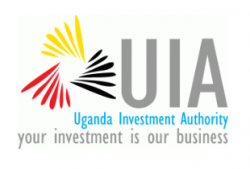 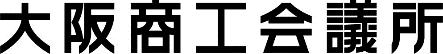 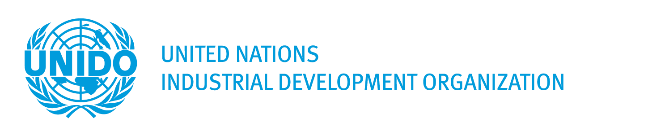 このたび、ウガンダ投資庁（UIA）からホープ・ワイラ上級投資促進官を招聘し、大阪及び関西エリアを拠点とする日本企業を対象にビジネスセミナーを開催します。ワイラ投資促進官に加え、駐日ウガンダ共和国大使館、ウガンダにて消毒剤を製造・販売されているサラヤ株式会社様、ウガンダのオーガニックコットンから製品を製造・販売されている株式会社スマイリーアース様をスピーカーに迎え、同国へのビジネス展開に有益な最新の現地情報や事例をご紹介いたします。また、ウガンダも管轄することになったUNIDO東京事務所の在エチオピアアドバイザーであるタデッセ・セグニ氏のビジネス支援活動、上記進出企業二社も利用されたJICA企業支援スキームも合わせてご紹介を行う予定です。アフリカの中でも地域経済統合が進み注目が集まる東アフリカに位置するウガンダ。官民関係者との橋渡しとなるワイラ投資促進官の来日は、最新の現地情報を得る貴重な機会です。ぜひご参加下さい。日　時：2017年5月29日（月）　14:00～16:15会　場：マイドームおおさか 8F 第6会議室（大阪市中央区本町橋2-5）主　催：国際連合工業開発機関（UNIDO）東京投資・技術移転促進事務所、	駐日ウガンダ共和国大使館共　催：大阪商工会議所、JICA関西、日本貿易振興機構（JETRO）大阪本部（調整中）後　援：近畿経済産業局（予定）言　語：日本語（英語の講演には逐次通訳）お申込み：右記URLよりお申込みください。　https://www.unido.or.jp/coming/4455/　	お問い合わせ：UNIDO東京事務所（担当：今津、石井）Tel: 03-6433-5520　E-mail: itpo.tokyo@unido.orgプログラム14:00		開会挨拶　駐日ウガンダ共和国大使館　14:15		「ウガンダのビジネス環境とビジネス機会」		　ウガンダ投資庁（UIA）上級投資促進官　ホープ・ワイラ氏15:00 		「ウガンダにおける消毒剤の現地生産・販売」（仮）　	  	  サラヤ株式会社　海外事業本部 営業部　森　窓可氏15:25		「ウガンダにおけるパール・オブ・アフリカ・プロジェクト」（仮）		　株式会社スマイリーアース　代表取締役社長　奥　龍将氏15:50		ビジネス支援活動紹介		　UNIDO東京　アドバイザー　タデッセ・セグニ氏		　JICAコラボデスク　浅沼省吾氏16:00		質疑応答